Newsletter Inserts for Annual Catholic Campaign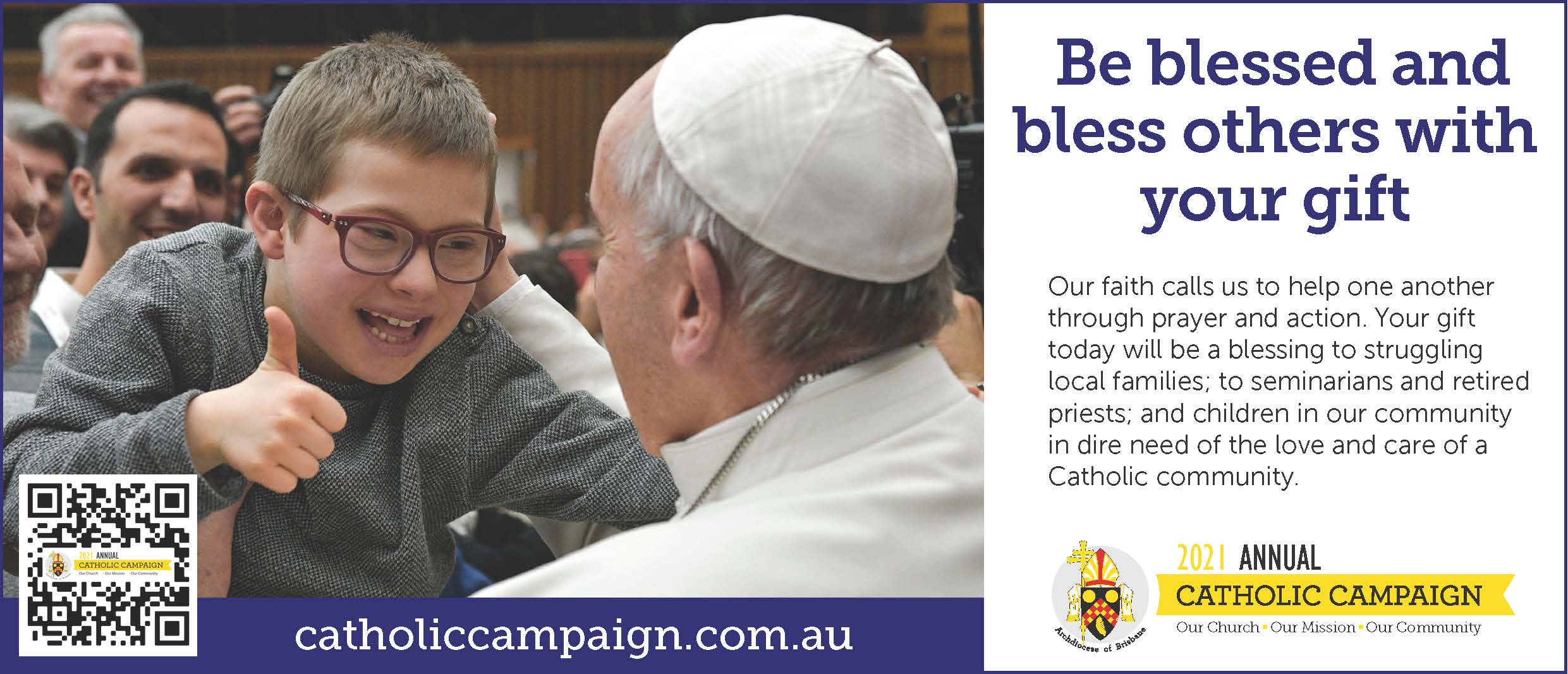 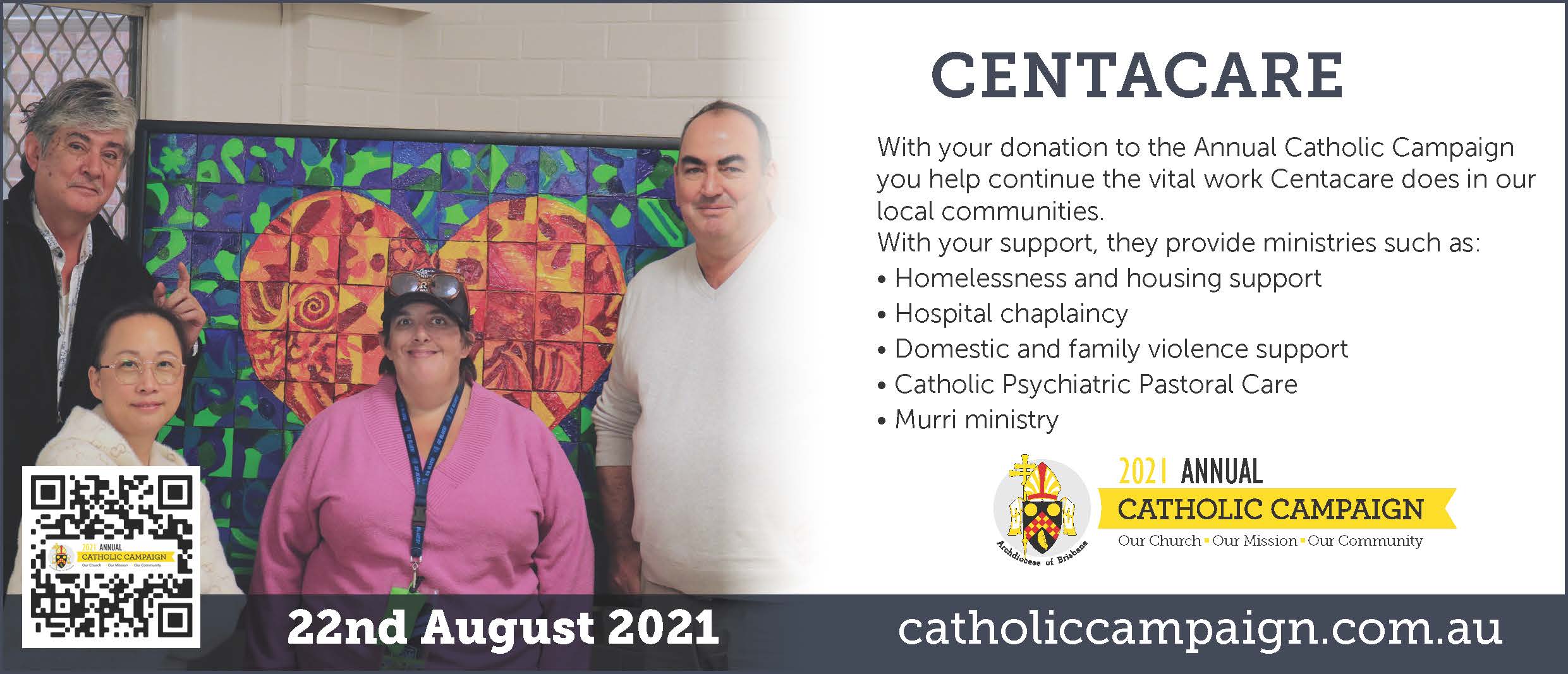 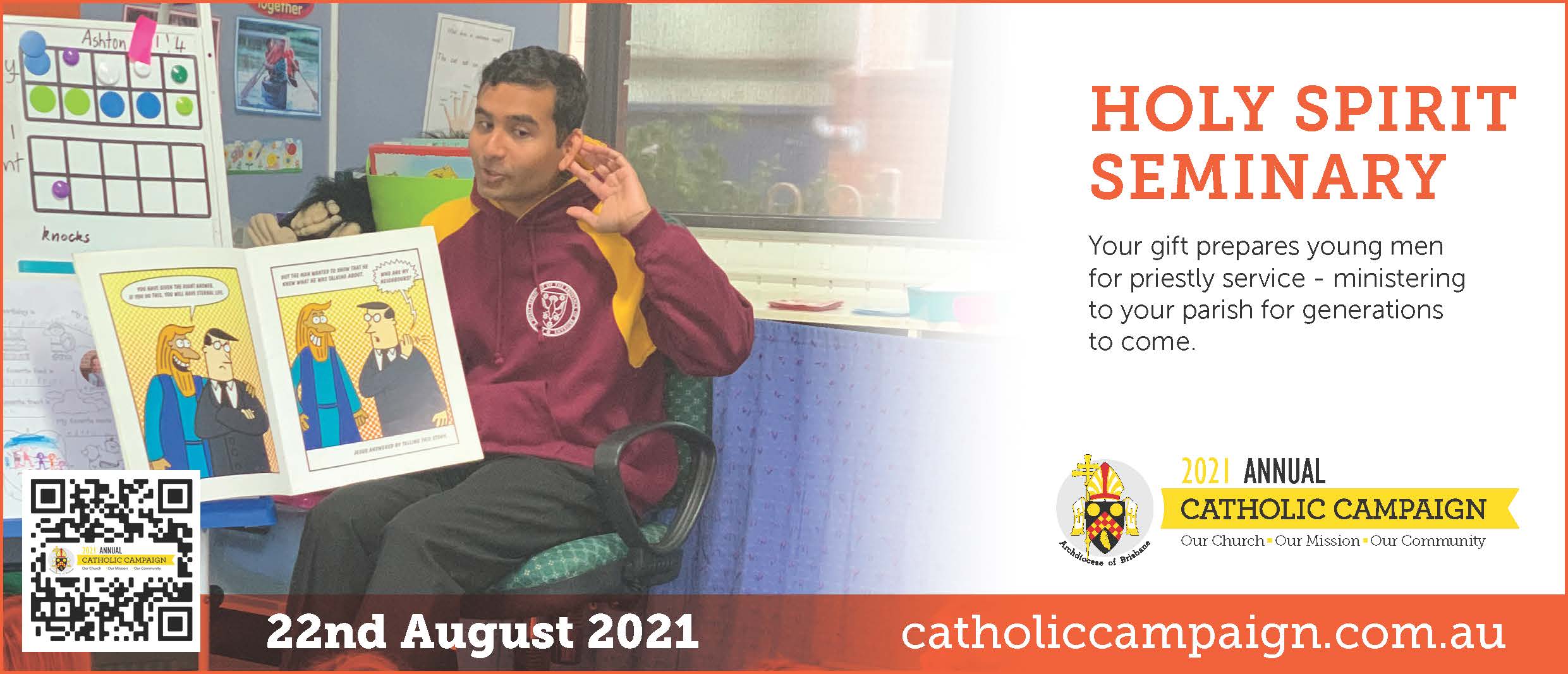 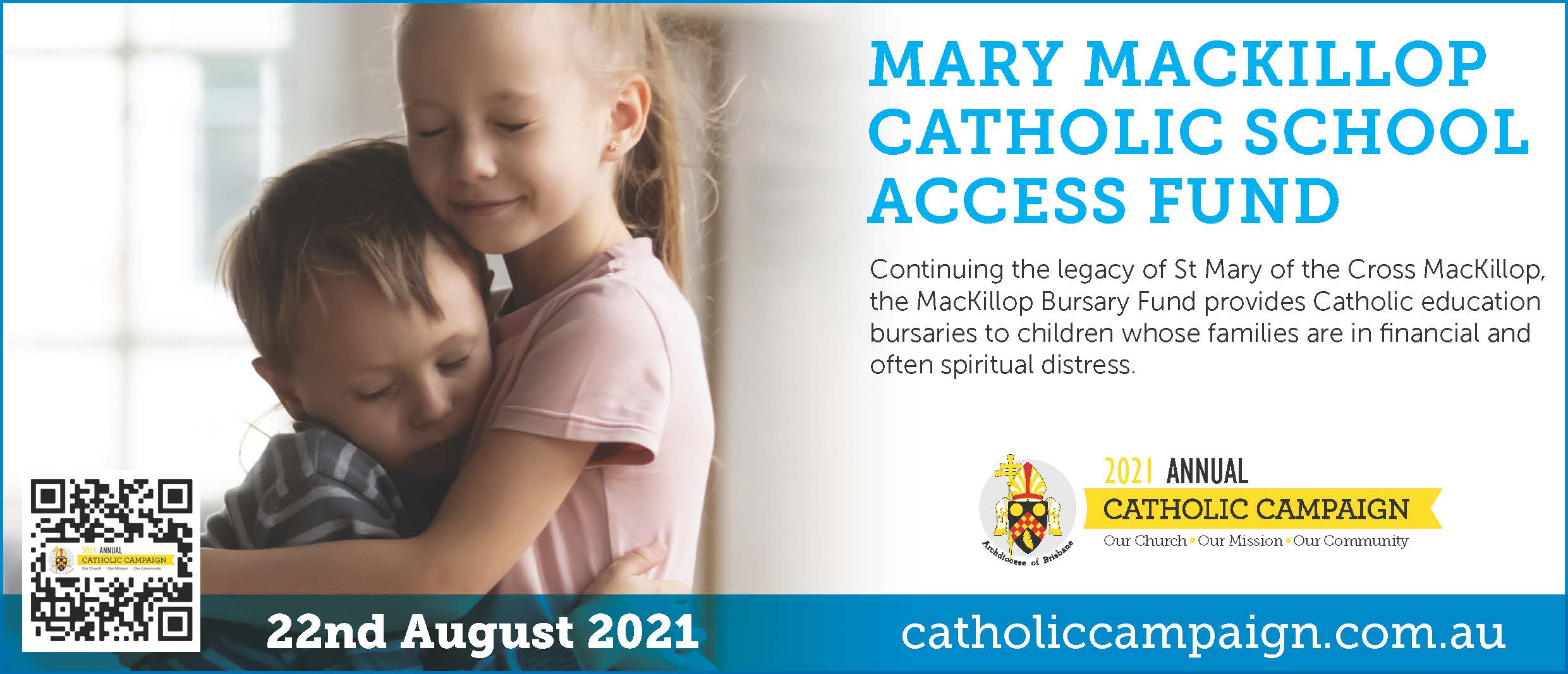 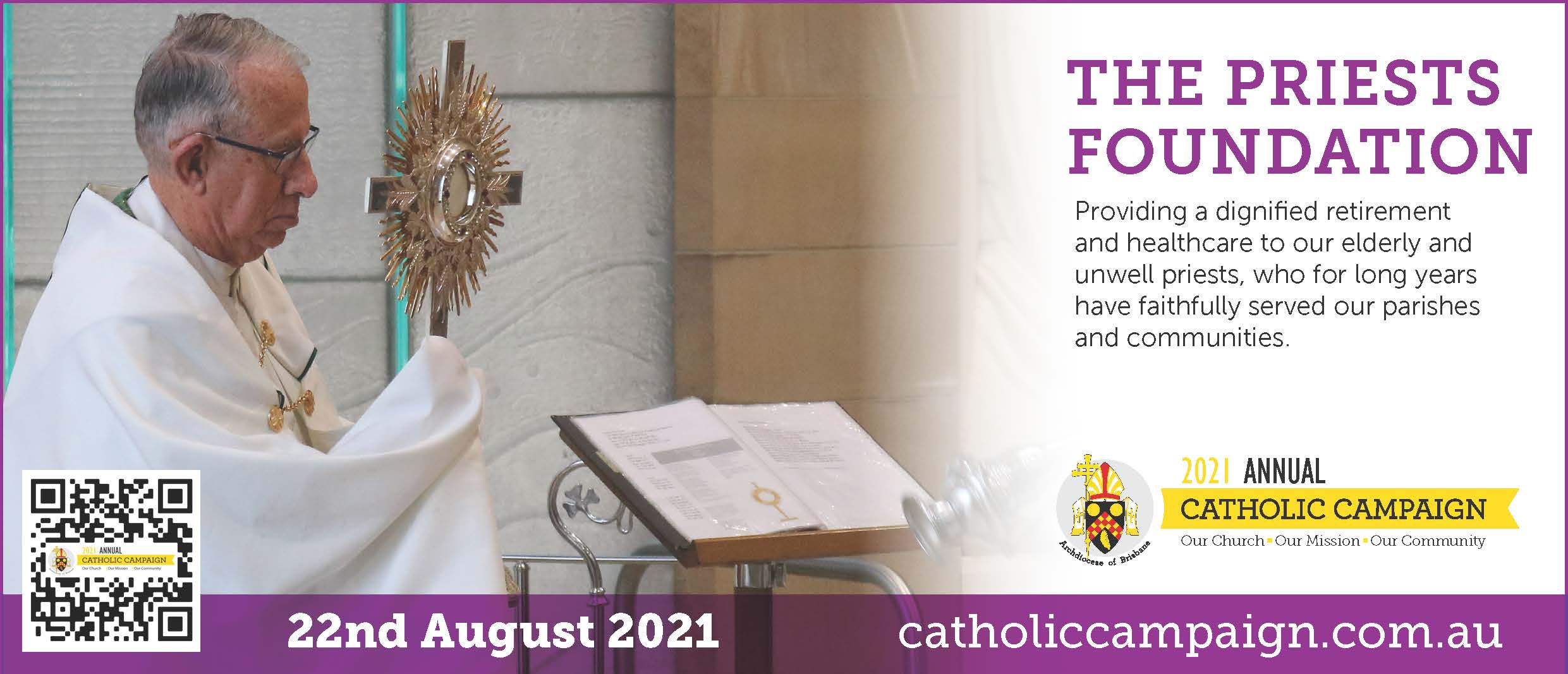 